T                 www.fairhavenlibrary.org	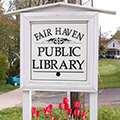 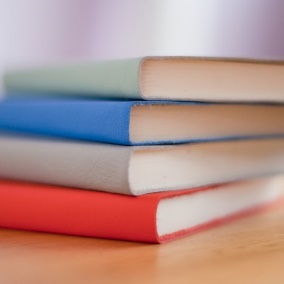 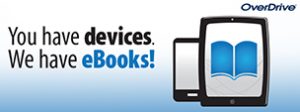 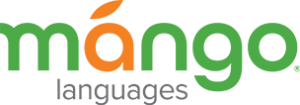 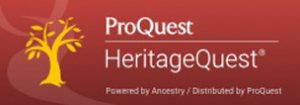 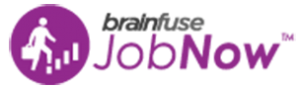 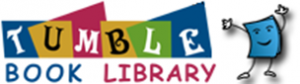 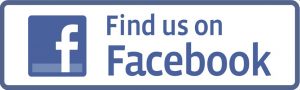 